დანართი № 4ილიას სახელმწიფო უნივერსიტეტიმეცნიერებათა და ხელოვნების ფაკულტეტისადოქტორო პროგრამა: კულტურის კვლევები                                                 ზეპირი გამოცდის შეფასების ფორმადარგობრივი კომისიის წევრი/წევრები (სახელი, გვარი):  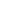 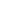 კანდიდატის სახელი და გვარი 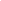 სადოქტორო პროგრამის კანდიდატთან ზეპირი გამოცდა ფასდება ორი ძირითადი კრიტერიუმის მიხედვით - დისკუსია და პრეზენტაციის ეფექტურობა. პრეზენტაცია - ზეპირი გამოცდის დროს აპლიკანტმა უნდა წარმოადგინოს ათწუთიანი PP-პრეზენტაცია მის მიერ წარდგენილი სადოქტორო კვლევითი განაცხადის შესახებ. პრეზენტაციის შეფასებისას გათვალისწინებული იქნება მისი თანმიმდევრულობა და ფოკუსის სიცხადე.დისკუსია - სადოქტორო კვლევითი განაცხადის პრეზენტაციის შემდეგ გაიმართება დისკუსია. დისკუსიისას განხილული იქნება ისეთი საკითხები, როგორიც არის საკვლევი თემა/პრობლემა ლიტერატურის მიმოხილვა, კვლევის მიზანი, საკვლევი კითხვა/კითხვები, (ჰიპოთეზა), მეთოდოლოგია და კვლევის მოსალოდნელი შედეგები. დისკუსიისას შეფასდება სადოქტორო პროგრამის კანდიდატის უნარი უპასუხოს დარგობრივი კომისიის წევრების კითხვებს კომპეტენტურად, არგუმენტირებულად და თანმიმდევრულად.ზეპირი გამოცდის თითოეული კრიტერიუმი ფასდება ხუთქულიანი სარეიტინგო სკალის მიხედვით. სარეიტინგო სკალაზე ქულები განლაგებულია ყველაზე მაღალი (5 ქულა - ძალიან კარგი) ყველაზე დაბალ ქულამდე (0 ქულა - მიუღებელი). ზეპირი გამოცდის ჯამური სარეიტინგო ქულა გამოითვლება თითოეულ კრიტერიუმში მიღებული სარეიტინგო ქულათა საშუალო არითმეტიკული მაჩვენებლებით. ზეპირი გამოცდის  მაქსიმალური ჯამური სარეიტინგო ქულა არის 5, ხოლო მინიმალური ბარიერი - 3.     ზეპირი გამოცდის  შეფასების მატრიცა (3) დარგობრივი კომისიის წევრების სახელი, გვარი:   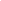 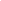 (4) ხელმოწერა: 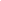 (5) თარიღი:  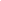 კომპონენტები5 4 3 2 1 0 პრეზენტაცია  პრეზენტაცია  დისკუსია დისკუსია ჯამური სარეიტინგო ქულა:ჯამური სარეიტინგო ქულა: